Aktiv-Schule Berlstedt „An der Via Regia“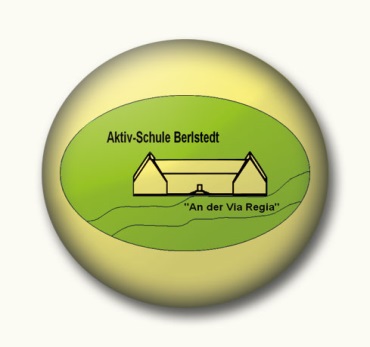 Staatliche RegelschuleBerufswahlfreundliche SchuleHauptstraße 3099439 Am EttersbergPrüfungstag: 		25.06.2019Prüfender Fachlehrer:	Christoph RoeslerRealschulabschlussSchuljahr 2018/2019MusikAufgabe 1: Wurzeln des Jazz‘Hinweise für die Prüfungsteilnehmerinnen und –teilnehmerZeitlicher Umfang:Vorbereitungszeit:	15 MinutenPrüfungsgespräch:	15 Minutenzugelassene Hilfsmittel:NotizblockSchreibgeräte Klangbeispiel			      Aktiv-Schule Berlstedt „An der Via Regia“Staatliche RegelschuleBerufswahlfreundliche SchuleHauptstraße 3099439 Am EttersbergAufgabe 1: Wurzeln des Jazz‘Vorbereiteter Vortrag:Erläutere die Situation der afro-amerikanischen Sklaven vor ihrer Befreiung! Beschreibe dabei das Klangbeispiel und ordne es den Stilen Work-Song oder Spiritual zu! Begründe Deine Entscheidung! Beschreibe die Umstände, unter denen diese Musik entstanden ist und erkläre daraus ihre stilistischen Merkmale!Prüfungsteil:Welche Probleme hatten die Afroamerikaner nach ihrer Befreiung? Welcher Musikstil entstand dabei und welche Merkmale hatte er?Aktiv-Schule Berlstedt „An der Via Regia“Staatliche RegelschuleBerufswahlfreundliche SchuleHauptstraße 3099439 Am EttersbergErwartungshorizont Aufgabe 1:Vorbereiteter Vortrag: (Selbstkompetenz)(I)	Erläutere die Situation der afro-amerikanischen Sklaven vor ihrer Befreiung!(Sachkompetenz; Ableiten: Methodenkompetenz)Versklavung von Schwarz-Afrikanern auf den Plantagen in Amerika seit 1609.Verboten war jedwede Form eigener Kultureller Identität, wie Instrumente, Tanz und Sprache. 	3 P(II)	Beschreibe dabei das Klangbeispiel und ordne es den Stilen Work-Song oder Spiritual zu! (Klangbeispiel: „Take this Hammer“)(Methodenkompetenz)Solistisch gesungen, klagender Gesang, keine Instrumente, Hammerschlag angedeutet.	3 PWork-Song. 	1 P(III)	Begründe Deine Entscheidung! 	(Selbstkompetenz)Hammerschlag , Thema des Liedes: Arbeit mit dem Hammer.Kein mehrstimmiger Gesang, kein Call-Response, wie beim Spiritual.	3 P(I-II)	Beschreibe die Umstände, unter denen diese Musik entstanden ist und 	erkläre daraus ihre stilistischen Merkmale!	(Sachkompetenz; Methodenkompetenz)Entstanden aus Notwendigkeit Arbeit zu synchronisieren, Motivation geben, Arbeit erleichtern, um Ergebnisse zu steigern. 	3 P=> rhythmisch, klare Struktur, lang gezogener Gesang, um weithin hörbar zu sein, Chorgesang möglich.	3 PAktiv-Schule Berlstedt „An der Via Regia“Staatliche RegelschuleBerufswahlfreundliche SchuleHauptstraße 3099439 Am EttersbergPrüfungsteil:(I-II)	Welche Probleme hatten die Afroamerikaner nach ihrer Befreiung? 	Welcher Musikstil entstand dabei und welche Merkmale hatte er?	(Sachkomoetenz)Arbeitslosigkeit, oft keine Wohnungen, keine Bildung.	2 PGingen in die Städte (z.B.: New Orleans). Durch Straßenmusik entstand Blues: Mit Klagelieder, die eigenes Schicksal beschreiben.	2 PMerkmale: Dirty Tones (Blue Note), stampfender Rhythmus, Gitarren- oder Banjo-Begleitung, 12 taktige Phrasen  (1. Phrase „Call“ wird wiederholt)	3 P                                                 Aktiv- Schule Berlstedt „An der Via Regia“Staatliche RegelschuleBerufswahlfreundliche SchuleHauptstraße 3099439 Am EttersbergBewertungsbogen Aufgabe 1: (Realschulkurs)	   Name: …………………...........……..Teil A – Musikgeschichte (75%)….. von 16P….. von  7PGesamtpunktzahl: ……. von 23P		Teilnote 1: …..Teil B – Liedvortrag (25%)	Präsentation: …. von 5P (Text, Melodie, Rhythmus, Ausdruck, Haltung) 	Teilnote 2: …..	Bewertung:1. Prüfungsteil:	2. Prüfungsteil:	22-23 P = 1	5 P = 1	3x Teilnote 1 =  …..20-22 P = 2	4 P = 2	+ 1x Teilnote 2 =  …..16-19 P = 3	3 P = 3	=  …..12-15 P = 4	2 P = 4	: 4 =  …..  7-11 P = 5	1 P = 5	  0-  6 P = 6	0 P = 6		Prüfungsnote: …….	………………………………..	Unterschrift Prüfender